PAST SIMPLE OR PRESENT PERFECT?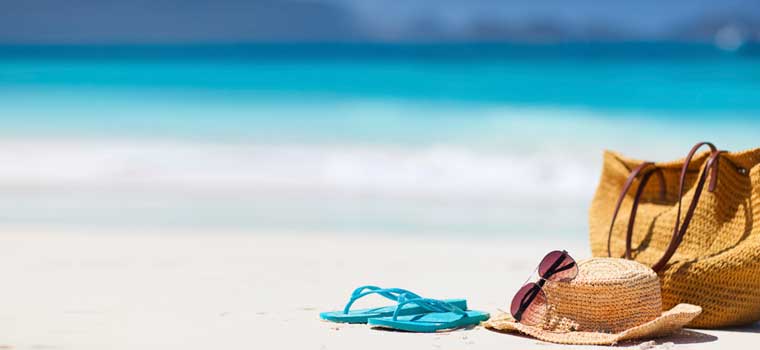 Complete the sentences with the right verb tense: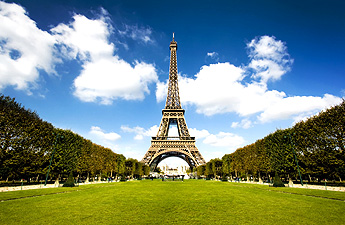 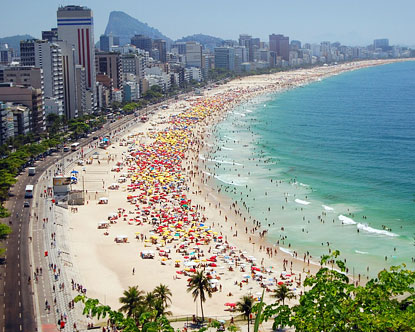 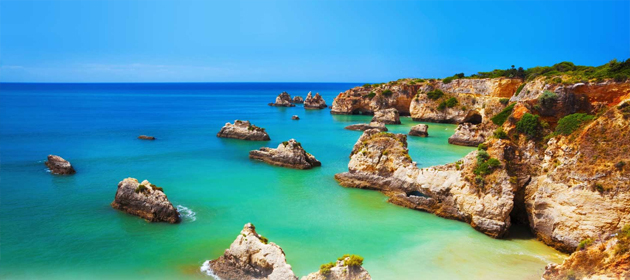 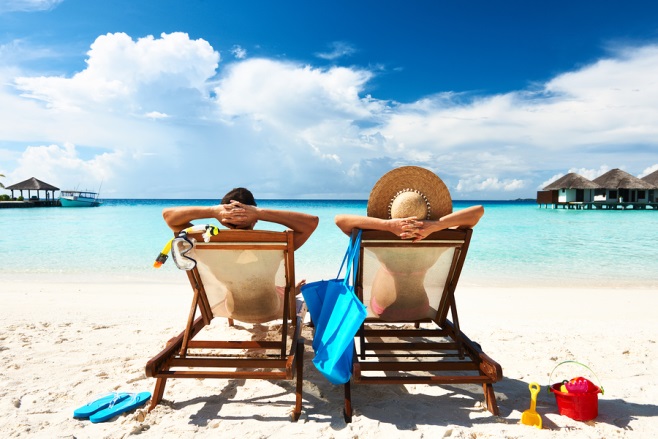 